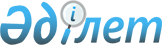 Алматы қаласының аса мұқтажды азаматтарына бiр жолдық материалдық көмек көрсету туралы
					
			Күшін жойған
			
			
		
					Алматы қаласы Әкімшілігінің 2003 жылғы 23 сәуірдегі N 1/257 қаулысы. Алматы қалалық Әділет басқармасында 2003 жылғы 8 мамырда N 529 тіркелді. Күші жойылды - Алматы қаласы әкімдігінің 2013 жылғы 27 желтоқсандағы N 4/1119 қаулысымен

      Күші жойылды - Алматы қаласы әкімдігінің 27.12.2013 N 4/1119 қаулысымен.

      Аса мұқтажды азаматтарға бiр жолдық материалдық көмек көрсету жөнiндегi жұмыстарды жетiлдiру және бюджеттiк қаражатты үнемдi пайдалану мақсатында, сонымен қатар Қазақстан Республикасының "Қазақстан Республикасында мемлекеттiк жергiлiктi басқару туралы"  Заңының 37-шi бабына сәйкес, Алматы қаласының Әкiмшiлiгi  ҚАУЛЫ ЕТЕДI: 

      1. "Алматы қаласында тұратын аса мұқтажды азаматтарға бір жолдық материалдық көмек көрсету тәртібі туралы" Қағида бекітілсін.<*> 

       Ескерту. 1-тармақ жаңа редакцияда - Алматы қалалық Әкімшілігінің 2004 жылғы 2 маусымдағы N 3/470 қаулысымен. 

      2. Қалалық қаржы басқармасы (Қ.Қ.Тәжiбаев) бұл мақсаттарға Алматы қаласының бюджетiнде қарастырылған қаражат шегiнде бiр жолдық материалдық көмек көрсетуге жұмсалатын шығындардың қаржылауын уақытында жүргiзсiн. 

      3. Алматы қалалық еңбек, жұмыспен қамту және халықты әлеуметтiк қорғау Департаментi (А.Ж.Нұрланов): 

      1) осы қаулының Алматы қалалық Әдiлет Басқармасында заңмен белгiленген тәртiпте тiркеуге алынуын қамтамасыз етсiн; 

      2) Қағидамен бекiтiлген Алматы қаласының аса мұқтажды азаматтарына бiр жолдық материалдық көмектiң көрсетiлуiн қамтамасыз етсiн; 

      3) бiр жолдық материалдық көмек көрсетуге бөлiнген бюджеттiк қаражаттың жұмсалуына бақылау жасасын. 

      4. Алматы қаласы әкiмiнiң 2000 жылы 24 наурыздағы N 301 (Алматы қалалық Әдiлет басқармасында 21.04.2000 жылы N 114 тiркелген, 2000 жылы сәуiр айында "Алматы ақшамы" және "Вечерний Алматы" газеттерiнде жарыққа шыққан) "Алматы қаласының аса мұқтажды азаматтарына бiр жолдық материалдық көмек көрсету туралы" шешiмiнiң күшi жойылған деп танылсын.<*> 

       Ескерту. 3-тармаққа өзгеріс енгізілді - Алматы қалалық Әкімшілігінің 2004 жылғы 2 маусымдағы N 3/470 қаулысымен. 

      5. Осы қаулының орындалуын бақылау Алматы қаласы әкiмiнiң орынбасары А.Қ.Бижановқа жүктелсiн. 

          Алматы қаласының Әкімі 

 

             Әкiмшiлiк хатшысы       

Алматы қаласы Әкімшілігінің 

2003 жылы 23 сәуірдегі N 1/257 

қаулысымен бекітілген  Алматы қаласында тұратын аса мұқтажды 

азаматтарға бір жолдық материалдық 

көмек көрсету тәртібі туралы 

Қағида <*>        Ескерту. Атауы жаңа редакцияда - Алматы қалалық Әкімшілігінің 2004 жылғы 2 маусымдағы N 3/470 қаулысымен.  1. Жалпы ереже       1. Бір жолдық материалдық көмек тұрмыстың ауыртпашылығын шеккен (өрт, су тасқыны, табиғат апаты, ауырудың аса ауыр түрлері, тұрмыс деңгейінің төмендігі және тағы басқалары) Алматы қаласында тұратын аса мұқтажды тұрмыс жағдайы төмен Қазақстан Республикасының азаматтарына және оралмандарға көрсетіледі. 

      2. Бір жолдық материалдық көмек әрбір адамға жылына бір-ақ рет көрсетіледі. 

  

     2. Қаржылау көзі       3. Бір жолдық материалдық көмек көрсету қаражаты Алматы Қаласының бюджетінде қарастырылады. 

  

     3. Бір жолдық материалдық көмек көрсету тәртібі       4. Бір жолдық материалдық көмек көрсету азаматтың белгіленген үлгіде (қосымша N 1) берілген жазбаша өтінішінің негізінде жүргізіледі. Кейбір жағдайларда өтінішке дәрігерлік мекемеден емделудің қажеттігі туралы анықтама (стационарға жолдама), өрт, апат, қайғылы оқиға туралы актілері және басқа да құжаттар қосымша берілуі тиіс. 

      5. Өтініш беруші, Қазақстан Республикасының заң актілеріне сәйкес, өтініште көрсетілген мәліметтердің толық және рас болуына жауапты болып табылады. 

      6. Материалдық көмек көрсету жөніндегі өтініш қажетті құжаттарымен қоса тұрғылықты жердегі аудандық еңбек және халықты әлеуметтік қорғау орталығына беріледі. Ұсынылған құжаттардың негізінде тұрғылықты жеріне барып өтініш берушінің материалды-тұрмыстық жағдайын тексеру актісі құрастырылады (қосымша N 2). Аталған акт Алматы қалалық еңбек, жұмыспен қамту және халықты әлеуметтік қорғау Департаментіне (әрі қарай - Департамент) бір жолдық материалдық көмек көрсету туралы мәселесін шешуге  ұсынылады. Кейбір жағдайларда аудандық еңбек және халықты әлеуметтік қорғау орталығы (зейнеткерлерге әлеуметтік қызмет көрсету жөніндегі аумақтық орталық) ұсынылған құжаттарға тексеру жүргізуі мүмкін. 

      7. Департаментпен бір жолдық материалдық көмек көрсету, Алматы қаласының бюджетінде бұл көмектің түріне қарастырылған қаражат шегінде жүргізіледі. 

      8. Өтінішті қарау нәтижесі түскен күнінен бір айлық мерзімінен кешіктірмей өтініш иесіне хабарланады. 

  

     4. Бір жолдық материалдық көмектің мөлшері       9. Бір жолдық материалдық көмек Департамент бастығының бұйрығымен материалды-тұрмыстық жағдайын тексеру актісіне сүйене отырып айлық бес есептік көрсеткіш мөлшерінде көрсетіледі. 

  

     5. Бір жолдық материалдық көмек төлемі       10. Материалдық көмек төлемі "Қазақстан Халық жинақ Банкі" ашық акционерлік қоғамы арқылы өтініш берушілердің дербес шоттарына ақшалай  қаражатты аудару жолымен жүргізіледі. 

  

     6. Қаржылау тәртібі       11. Департамент Қалалық қаржы басқармасына, бекітілген кестеге сәйкес, қаржылауға тапсырысты және материалдық көмекті алушылардың тізімін ұсынады. 

      12. Қалалық қаржы басқармасымен несиелеуді ашу ұсынылған мәліметтерді тексергеннен кейін кесте бойынша жүргізіледі. 

          Әкімшілік хатшысы       

"Алматы қаласында тұратын 

аса мұқтажды азаматтарға 

бір жолдық материалдық көмек 

көрсету туралы" Қағидасына 

N 1 қосымша <*>        Ескерту. 1 қосымша өзгерді - Алматы қалалық Әкімшілігінің 2004 жылғы 2 маусымдағы N 3/470 қаулысымен. _____________аудандық еңбек 

және халықты әлеуметтік қорғау 

орталығының бастығы 

______________________________ 

______________________________ 

______________________________ 

______________________________ 

      өтініш берушінің аты-жөні   

Мекен-жайы ___________________ 

________________________ауданы 

тел___________ СТН____________ 

Жеке басы куәлігінің N________ 

зейнетақылық куәлік___________ 

Халық Банкінің филиалы________ 

дербес шотының N _____________  ӨТІНІШ        Сіздің маған (менің отбасыма)_____________________ 

      ___________________________________________________ 

      ___________________________________________________ 

      ___________________________________________________ 

      байланысты бір жолдық материалдық көмек 

      көрсетуіңізді сұраймын. 

      Отбасым ________ адамнан тұрады. 

      Мынадай табысым бар: 

      1. зейнетақы (жәрдемақы) _______ теңге 

      2. арнайы мемлекеттік жәрдемақы ______ теңге 

      3. арнайы қалалық жәрдемақы ________ теңге 

      4. жалақы _______ теңге 

      5. басқа табыс ________ теңге 

 

             Өтінішке қосымша: _________________________________ 

      _______________________________________ тапсырамын. 

      Жалған ақпарат пен күмәнді (жасанды) құжаттарды 

      ұсынғаным үшін жауапқа тартылатыным туралы ескерту 

      жасалды. 

 

             "___" ___________ ____ жылы   _____________________ 

              дата                  өтініш берушінің қолы 

 

  "Алматы қаласында тұратын 

аса мұқтажды азаматтарға 

бір жолдық материалдық көмек 

көрсету туралы" Қағидасына 

N 2 қосымша        Ескерту. 2 қосымша өзгерді - Алматы қалалық Әкімшілігінің 2004 жылғы 2 маусымдағы N 3/470 қаулысымен.  Азаматтың материалды-тұрмыстық жағдайын тексеру 

АКТІСІ                              "___"___________ _____ жылы       Аты-жөні__________________________________________ 

      __________________________________________________ 

      __________________________________________________ 

                  (мекен жайы, телефон, аудан) 

      __________________________________________________ 

      туған жылы, жеке бас куәлігінің (ораламандарға - 

      мәртебесін растайтын құжат) 

      ______________________________ 

      зейнетақы кітапшасының N 

      __________________________________________________ 

      мүгедектік тобы; санаты: жеткен жасы бойынша, 

      мүгедектігі бойынша, асыраушысынан айырылған 

      жағдайы бойынша зейнетақы жәрдемақы алушы, Ұлы Отан 

      соғысының мүгедегі, көп балалы ана және т.б. 

      __________________________________________________ 

      банк филиалы          дербес шоты           СНТ 

      Арыз берушінің өтініші ___________________________ 

      __________________________________________________ 

                        (мұқтаждығы) 

      Зейнетақы жәрдемақы мөлшері теңге 

      Арнайы мемлекеттік қалалық жәрдемақы мөлшері теңге 

      Барлығы теңге 

      Отбасының құрамы адам 

      Бірге тұратындар__________________________________ 

                       (туыстық қатысы, аты-жөні, туған  

      __________________________________________________ 

       жылы,табысы) 

      __________________________________________________ 

      __________________________________________________ 

      __________________________________________________ 

      __________________________________________________ 

      Тұрғын үй жәрдемақысының мөлшері теңге 

      Мемлекеттік атаулы әлеуметтік көмек мөлшері теңге 

      Отбасының жиынтық табысы теңге 

      Жан басына шаққандағы орташа теңге 

      Азаматтың тұрмыс 

      жағдайы __________________________________________ 

                     Бөлме саны, жалпы тұрғын көлемі 

      Суды есептеуіш құралдары _________________________ 

      Отын түрі______________________________ 

      Коммуналдық қызмет төлемдерінің сомасы____________ 

      Коммуналдық қызмет қарыздарының бар-жоқтығы_______ 

      Жұмыспен қамту орталығының мәліметтері____________ 

      __________________________________________________ 

      Материалдық көмек алуға __________________________ 

      __________________________________________________ 

            (мұқтаждығы немесе мұқтаж еместігі) 

      Аудандық еңбек және халықты әлеуметтік қорғау 

      орталығының бастығы ______________________________ 

                              қолы            Аты-жөні 

      Зейнеткерлерге қызмет көрсету жөніндегі аумақтық  

      Орталығының директоры ____________________________ 

                              қолы            Аты-жөні 

      Әлеуметтік жұмыс жөніндегі жұмыскер ______________ 

                                         қолы   Аты-жөні 

 

             М.О. 
					© 2012. Қазақстан Республикасы Әділет министрлігінің «Қазақстан Республикасының Заңнама және құқықтық ақпарат институты» ШЖҚ РМК
				